NEW ALBANY HUMAN RIGHTS COMMISSION MEETING MINUTESOctober 20, 2020City-County Building, Small Conference Room New Albany, IndianaCommission Members and Officers in attendance:Jennifer Ortiz, President Dan Canon, Vice President Warren Nash, Commission Member Paul Kiger, Commission MemberKen Brooks, Commission MemberMeeting began at 5:34 p.m. Commission could not approve minutes from the July 20, 2020 meeting because the commission did not receive a copy of those minutes from the Corporate Counsel’s office. Commission was informed they would receive the minutes at the January 19, 2021 meeting.Communications: MembersNo communications.Communications: PublicNo communicationsOld Business:Commission discussed the ongoing marketing campaign launched in late 2019. Commission members voted to approve a logo for the Human Rights Commission that was developed by the IUS Design Center. The motion passed unanimously. Jennifer Ortiz will contact the Design Center to begin developing a social media presence for the Commission.New Business:The Commission discussed the need to create an online form explaining how members of the New Albany community can file a complaint with the Commission. Dan Canon motioned that the HRC ask the legal department to place a brief explanation of the complaint process on the Commission’s website. The motion was seconded by Paul Kiger and passed unanimously.The Commission discussed the inadequacy of the current online complaint form. The current form focuses solely on hate crimes and does not provide a mechanism for reporting discrimination. Dan Canon motioned that the Commission develop a complaint form that encompasses all complaints that fall under the authority of the Commission. This form would   be placed on the Commission’s website. The motion was seconded by Ken Brooks and passed unanimously. The commission set meeting dates for 2021. The dates are January 19, April 20, July 20, and October 19 at 5:30pm. Due to concerns regarding COVID, Commission members voted to move the January 19 meeting to an online modality.The meeting adjourned at 6:05 p.m.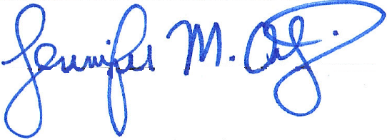 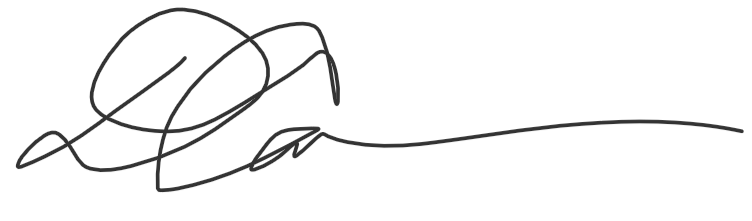 Jennifer Ortiz, President	Dan Canon, Vice President